USO UNICO DEL PERSONAL DE PRODIGY: ESTE FORMULARIO DEBE SERCOMPLETAMENTE LLENO Y FIRMADO POR PADRE, MADRE O GUARDIÁN LEGAL,ANTES DE LA PARTICIPACIÓN DE EL/LA JÓVEN EN EL PROGRAMA DE PRODIGY.NOMBRE DE ORGANIZACIÓN CONTRADADA:DEPT. DE JUSTICIA JUVENÍL (DJJ) CONDADO DE HILLSBOROUGH (HC)PREVENCIÓNDIVERSIÓNOTROFECHA NUEVA DE APLICACIÓN:# DE ID DEL/LA JÓVENSOBRE RODANDO (AÑO NUEVO DEL CONTRATO)FECHA	  INICIALES	 FECHA	 INICIALES	DE REGRESO (EN EL MISMO AÑO)FECHA	 INICIALES 	 FECHA	 INICIALES 	SECCION I: INFORMACIÓN DEL/LA JOVENInformación Demográfica: Las opciones siguientes para raza y etnicidad son basadas en información requerida por nuestro patrocinador. Favor de seleccionar SÓLO UNA para Raza, y UNA para Etnicidad.Raza (MARQUE UNO): ☐Afro-americano ☐Blanco ☐Asiático ☐Indio Americano ☐Isleño del pacífico Etnicidad (MARQUE UNO): ☐Haitiano ☐Hispano ☐Jamaiquino ☐No-HispanoGénero: ☐ Femenino ☐ MasculinoInformación del/la Participante:Apellido:		Nombre:			Segundo Nombre/Inicial: Fecha de Nacimiento:	Edad: (5-17 sólo para DJJ)	Edad: (6-19 - sólo para HC)	Lenguaje Primario:Dirección: Dirección 2:# de Apto/UnidadCiudad:Estado:	Código Postal:Condado (marque uno): ☐Hillsborough ☐Pasco ☐Pinellas ☐Polk ☐Manatee ☐Sarasota ☐Orange ☐Osceola ☐Hardee ☐HighlandsEstado parental del/la joven: ☐Ninguno ☐En estado de embarazo ☐Joven es madre ☐Joven es padreComposición Familiar: ☐Vive con ambos padres ☐Vive con madre soltera ☐Vive con padre soltero ☐Vive con parientesVive con personas no parientes ☐Vive en hogar de cuido ☐Otro (Favor de describir) 	 Joven fue referido por: ☐Él/Ella mismo/a o Familia ☐Escuela ☐DCF ☐Otro (Favor de describir) 		 Recibe su joven asistencia de almuerzo escolar gratuíto/reducido? ☐ SÍ ☐ NOEstá su joven en cuidado de orfanato? ☐ SÍ ☐ NORecibe su joven asistencia médica y/o cupones de alimentos? ☐ SÍ ☐ NOInformación de Padre/Madre/Guardián Legal:  Importante: Éstas personas están designadas para contactos de emergencia.#1Apellido:	Nombre:	Segundo Nombre/Inicial:Teléfono de Casa (	)Teléfono de Trabajo (	)Celular (	)Email:Relación con joven: ☐ Madre ☐ Padre ☐Guardián Legal ☐ Otro (Favor de describir)	#2Apellido:	Nombre:	Segundo Nombre/Inicial:Teléfono de Casa (	)Teléfono de Trabajo (	)Celular (	)Email:Relación con joven: ☐ Madre ☐ Padre ☐Guardián Legal ☐ Otro (Favor de describir)	Información Escolar: ¿Está el/la jóven registrado actualmente en la escuela? ☐ Sí ☐ No	Grado Escolar:Dirección:Nombre de Escuela (Indique si el/la joven es enseñado en la casa): # de Apto/Unidad Ciudad:Dirección 2:Estado:Código Postal:Teléfono: (	)*All information contained in this application is confidential and kept in a locked cabinet. Revised 5/17/2019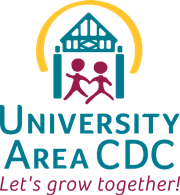 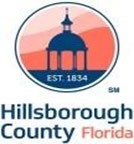 P a g e | 1*All information contained in this application is confidential and kept in a locked cabinet. Revised 4/8/2020P a g e | 2SECCION II: CONSENTIMIENTO DE TRANSPORTACIÓN & CONTACTO DE EMERGENCIASECCION II: CONSENTIMIENTO DE TRANSPORTACIÓN & CONTACTO DE EMERGENCIASECCION II: CONSENTIMIENTO DE TRANSPORTACIÓN & CONTACTO DE EMERGENCIASECCION II: CONSENTIMIENTO DE TRANSPORTACIÓN & CONTACTO DE EMERGENCIASECCION II: CONSENTIMIENTO DE TRANSPORTACIÓN & CONTACTO DE EMERGENCIASECCION II: CONSENTIMIENTO DE TRANSPORTACIÓN & CONTACTO DE EMERGENCIASECCION II: CONSENTIMIENTO DE TRANSPORTACIÓN & CONTACTO DE EMERGENCIASECCION II: CONSENTIMIENTO DE TRANSPORTACIÓN & CONTACTO DE EMERGENCIASECCION II: CONSENTIMIENTO DE TRANSPORTACIÓN & CONTACTO DE EMERGENCIASECCION II: CONSENTIMIENTO DE TRANSPORTACIÓN & CONTACTO DE EMERGENCIASECCION II: CONSENTIMIENTO DE TRANSPORTACIÓN & CONTACTO DE EMERGENCIALas siguientes personas están autorizadas para dejar y/o recoger a mi hijo/a. La(s) persona(s) que designé como contacto(s) de emergencia han sido marcada(s) en el encasillado EC☐ correspondiente.Las siguientes personas están autorizadas para dejar y/o recoger a mi hijo/a. La(s) persona(s) que designé como contacto(s) de emergencia han sido marcada(s) en el encasillado EC☐ correspondiente.Las siguientes personas están autorizadas para dejar y/o recoger a mi hijo/a. La(s) persona(s) que designé como contacto(s) de emergencia han sido marcada(s) en el encasillado EC☐ correspondiente.Las siguientes personas están autorizadas para dejar y/o recoger a mi hijo/a. La(s) persona(s) que designé como contacto(s) de emergencia han sido marcada(s) en el encasillado EC☐ correspondiente.Las siguientes personas están autorizadas para dejar y/o recoger a mi hijo/a. La(s) persona(s) que designé como contacto(s) de emergencia han sido marcada(s) en el encasillado EC☐ correspondiente.Las siguientes personas están autorizadas para dejar y/o recoger a mi hijo/a. La(s) persona(s) que designé como contacto(s) de emergencia han sido marcada(s) en el encasillado EC☐ correspondiente.Las siguientes personas están autorizadas para dejar y/o recoger a mi hijo/a. La(s) persona(s) que designé como contacto(s) de emergencia han sido marcada(s) en el encasillado EC☐ correspondiente.Las siguientes personas están autorizadas para dejar y/o recoger a mi hijo/a. La(s) persona(s) que designé como contacto(s) de emergencia han sido marcada(s) en el encasillado EC☐ correspondiente.Las siguientes personas están autorizadas para dejar y/o recoger a mi hijo/a. La(s) persona(s) que designé como contacto(s) de emergencia han sido marcada(s) en el encasillado EC☐ correspondiente.Las siguientes personas están autorizadas para dejar y/o recoger a mi hijo/a. La(s) persona(s) que designé como contacto(s) de emergencia han sido marcada(s) en el encasillado EC☐ correspondiente.Las siguientes personas están autorizadas para dejar y/o recoger a mi hijo/a. La(s) persona(s) que designé como contacto(s) de emergencia han sido marcada(s) en el encasillado EC☐ correspondiente.ApellidoApellidoNombreNombreEC ☐Relación con el l/la jovenRelación con el l/la jovenPariente ☐Hermano(a) ☐Amigo(a) ☐Otro (Favor de describir) 	Pariente ☐Hermano(a) ☐Amigo(a) ☐Otro (Favor de describir) 	Pariente ☐Hermano(a) ☐Amigo(a) ☐Otro (Favor de describir) 	Pariente ☐Hermano(a) ☐Amigo(a) ☐Otro (Favor de describir) 	Pariente ☐Hermano(a) ☐Amigo(a) ☐Otro (Favor de describir) 	Pariente ☐Hermano(a) ☐Amigo(a) ☐Otro (Favor de describir) 	Pariente ☐Hermano(a) ☐Amigo(a) ☐Otro (Favor de describir) 	Pariente ☐Hermano(a) ☐Amigo(a) ☐Otro (Favor de describir) 	Pariente ☐Hermano(a) ☐Amigo(a) ☐Otro (Favor de describir) 	Teléfono de Casa ()Teléfono de Trabajo (Teléfono de Trabajo ()Celular (Celular ()ApellidoApellidoNombreNombreEC ☐Relación con el l/la jovenRelación con el l/la jovenPariente ☐Hermano(a) ☐Amigo(a) ☐Otro (Favor de describir) 	Pariente ☐Hermano(a) ☐Amigo(a) ☐Otro (Favor de describir) 	Pariente ☐Hermano(a) ☐Amigo(a) ☐Otro (Favor de describir) 	Pariente ☐Hermano(a) ☐Amigo(a) ☐Otro (Favor de describir) 	Pariente ☐Hermano(a) ☐Amigo(a) ☐Otro (Favor de describir) 	Pariente ☐Hermano(a) ☐Amigo(a) ☐Otro (Favor de describir) 	Pariente ☐Hermano(a) ☐Amigo(a) ☐Otro (Favor de describir) 	Pariente ☐Hermano(a) ☐Amigo(a) ☐Otro (Favor de describir) 	Pariente ☐Hermano(a) ☐Amigo(a) ☐Otro (Favor de describir) 	Teléfono de Casa ()Teléfono de Trabajo (Teléfono de Trabajo ()Celular (Celular ()En adición a los nombrados previamente, mi hijo/a tiene permiso para entra/salir del programa de Prodigy. ☐Si ☐NoEl personal de Prodigy y/o Organización Contrada está autorizado para dar debaja a mi hijo/a de la clase en donde se enseña Prodigy. ☐Si ☐NoEn adición a los nombrados previamente, mi hijo/a tiene permiso para entra/salir del programa de Prodigy. ☐Si ☐NoEl personal de Prodigy y/o Organización Contrada está autorizado para dar debaja a mi hijo/a de la clase en donde se enseña Prodigy. ☐Si ☐NoEn adición a los nombrados previamente, mi hijo/a tiene permiso para entra/salir del programa de Prodigy. ☐Si ☐NoEl personal de Prodigy y/o Organización Contrada está autorizado para dar debaja a mi hijo/a de la clase en donde se enseña Prodigy. ☐Si ☐NoEn adición a los nombrados previamente, mi hijo/a tiene permiso para entra/salir del programa de Prodigy. ☐Si ☐NoEl personal de Prodigy y/o Organización Contrada está autorizado para dar debaja a mi hijo/a de la clase en donde se enseña Prodigy. ☐Si ☐NoEn adición a los nombrados previamente, mi hijo/a tiene permiso para entra/salir del programa de Prodigy. ☐Si ☐NoEl personal de Prodigy y/o Organización Contrada está autorizado para dar debaja a mi hijo/a de la clase en donde se enseña Prodigy. ☐Si ☐NoEn adición a los nombrados previamente, mi hijo/a tiene permiso para entra/salir del programa de Prodigy. ☐Si ☐NoEl personal de Prodigy y/o Organización Contrada está autorizado para dar debaja a mi hijo/a de la clase en donde se enseña Prodigy. ☐Si ☐NoEn adición a los nombrados previamente, mi hijo/a tiene permiso para entra/salir del programa de Prodigy. ☐Si ☐NoEl personal de Prodigy y/o Organización Contrada está autorizado para dar debaja a mi hijo/a de la clase en donde se enseña Prodigy. ☐Si ☐NoEn adición a los nombrados previamente, mi hijo/a tiene permiso para entra/salir del programa de Prodigy. ☐Si ☐NoEl personal de Prodigy y/o Organización Contrada está autorizado para dar debaja a mi hijo/a de la clase en donde se enseña Prodigy. ☐Si ☐NoEn adición a los nombrados previamente, mi hijo/a tiene permiso para entra/salir del programa de Prodigy. ☐Si ☐NoEl personal de Prodigy y/o Organización Contrada está autorizado para dar debaja a mi hijo/a de la clase en donde se enseña Prodigy. ☐Si ☐NoEn adición a los nombrados previamente, mi hijo/a tiene permiso para entra/salir del programa de Prodigy. ☐Si ☐NoEl personal de Prodigy y/o Organización Contrada está autorizado para dar debaja a mi hijo/a de la clase en donde se enseña Prodigy. ☐Si ☐NoEn adición a los nombrados previamente, mi hijo/a tiene permiso para entra/salir del programa de Prodigy. ☐Si ☐NoEl personal de Prodigy y/o Organización Contrada está autorizado para dar debaja a mi hijo/a de la clase en donde se enseña Prodigy. ☐Si ☐NoSECCION III: INFORMACIÓN DE EMERGENCIA & CONSENTIMIENTO MÉDICOSECCION III: INFORMACIÓN DE EMERGENCIA & CONSENTIMIENTO MÉDICOSECCION III: INFORMACIÓN DE EMERGENCIA & CONSENTIMIENTO MÉDICOSECCION III: INFORMACIÓN DE EMERGENCIA & CONSENTIMIENTO MÉDICOSECCION III: INFORMACIÓN DE EMERGENCIA & CONSENTIMIENTO MÉDICOSECCION III: INFORMACIÓN DE EMERGENCIA & CONSENTIMIENTO MÉDICOSECCION III: INFORMACIÓN DE EMERGENCIA & CONSENTIMIENTO MÉDICOSECCION III: INFORMACIÓN DE EMERGENCIA & CONSENTIMIENTO MÉDICOSECCION III: INFORMACIÓN DE EMERGENCIA & CONSENTIMIENTO MÉDICOSECCION III: INFORMACIÓN DE EMERGENCIA & CONSENTIMIENTO MÉDICOSECCION III: INFORMACIÓN DE EMERGENCIA & CONSENTIMIENTO MÉDICOMi hijo/a padece de condición médica y/o está actualmente tomando medicamento/s nombrado/s abajo. Esta información médica está cubierta por el Health Insurance Portability and Accountability Act (HIPAA). Favor de indicar con “N/A” las secciones que no aplican a su caso.Mi hijo/a padece de condición médica y/o está actualmente tomando medicamento/s nombrado/s abajo. Esta información médica está cubierta por el Health Insurance Portability and Accountability Act (HIPAA). Favor de indicar con “N/A” las secciones que no aplican a su caso.Mi hijo/a padece de condición médica y/o está actualmente tomando medicamento/s nombrado/s abajo. Esta información médica está cubierta por el Health Insurance Portability and Accountability Act (HIPAA). Favor de indicar con “N/A” las secciones que no aplican a su caso.Mi hijo/a padece de condición médica y/o está actualmente tomando medicamento/s nombrado/s abajo. Esta información médica está cubierta por el Health Insurance Portability and Accountability Act (HIPAA). Favor de indicar con “N/A” las secciones que no aplican a su caso.Mi hijo/a padece de condición médica y/o está actualmente tomando medicamento/s nombrado/s abajo. Esta información médica está cubierta por el Health Insurance Portability and Accountability Act (HIPAA). Favor de indicar con “N/A” las secciones que no aplican a su caso.Mi hijo/a padece de condición médica y/o está actualmente tomando medicamento/s nombrado/s abajo. Esta información médica está cubierta por el Health Insurance Portability and Accountability Act (HIPAA). Favor de indicar con “N/A” las secciones que no aplican a su caso.Mi hijo/a padece de condición médica y/o está actualmente tomando medicamento/s nombrado/s abajo. Esta información médica está cubierta por el Health Insurance Portability and Accountability Act (HIPAA). Favor de indicar con “N/A” las secciones que no aplican a su caso.Mi hijo/a padece de condición médica y/o está actualmente tomando medicamento/s nombrado/s abajo. Esta información médica está cubierta por el Health Insurance Portability and Accountability Act (HIPAA). Favor de indicar con “N/A” las secciones que no aplican a su caso.Mi hijo/a padece de condición médica y/o está actualmente tomando medicamento/s nombrado/s abajo. Esta información médica está cubierta por el Health Insurance Portability and Accountability Act (HIPAA). Favor de indicar con “N/A” las secciones que no aplican a su caso.Mi hijo/a padece de condición médica y/o está actualmente tomando medicamento/s nombrado/s abajo. Esta información médica está cubierta por el Health Insurance Portability and Accountability Act (HIPAA). Favor de indicar con “N/A” las secciones que no aplican a su caso.Mi hijo/a padece de condición médica y/o está actualmente tomando medicamento/s nombrado/s abajo. Esta información médica está cubierta por el Health Insurance Portability and Accountability Act (HIPAA). Favor de indicar con “N/A” las secciones que no aplican a su caso.Condicion/es Médica/s:Condicion/es Médica/s:Condicion/es Médica/s:Condicion/es Médica/s:Medicamento/s:Medicamento/s:Medicamento/s:Otra/s necedidad/es especial/les:Otra/s necedidad/es especial/les:Otra/s necedidad/es especial/les:Otra/s necedidad/es especial/les:Si mi hijo/a se se enfermara o se agolpeara estando en el programa de Prodigy, yo entiendo que seré primero contactado/a de inmediato, y luego mis contactos de emergencia si no me pueden localizar. En caso de que no me puedan conseguir o/a mis contactos de emergencia, yo le autorizo al personal de Prodigy a llamar a “911” para obtener asistencia inmediata. Yo comprendo completamenteque el Programa de Artes Culturales Prodigy no es/será responsible de gastos médicos que surjan como resultado de transporte y/o tratamiento ambulatorio. 	 (Iniciales)Si mi hijo/a se se enfermara o se agolpeara estando en el programa de Prodigy, yo entiendo que seré primero contactado/a de inmediato, y luego mis contactos de emergencia si no me pueden localizar. En caso de que no me puedan conseguir o/a mis contactos de emergencia, yo le autorizo al personal de Prodigy a llamar a “911” para obtener asistencia inmediata. Yo comprendo completamenteque el Programa de Artes Culturales Prodigy no es/será responsible de gastos médicos que surjan como resultado de transporte y/o tratamiento ambulatorio. 	 (Iniciales)Si mi hijo/a se se enfermara o se agolpeara estando en el programa de Prodigy, yo entiendo que seré primero contactado/a de inmediato, y luego mis contactos de emergencia si no me pueden localizar. En caso de que no me puedan conseguir o/a mis contactos de emergencia, yo le autorizo al personal de Prodigy a llamar a “911” para obtener asistencia inmediata. Yo comprendo completamenteque el Programa de Artes Culturales Prodigy no es/será responsible de gastos médicos que surjan como resultado de transporte y/o tratamiento ambulatorio. 	 (Iniciales)Si mi hijo/a se se enfermara o se agolpeara estando en el programa de Prodigy, yo entiendo que seré primero contactado/a de inmediato, y luego mis contactos de emergencia si no me pueden localizar. En caso de que no me puedan conseguir o/a mis contactos de emergencia, yo le autorizo al personal de Prodigy a llamar a “911” para obtener asistencia inmediata. Yo comprendo completamenteque el Programa de Artes Culturales Prodigy no es/será responsible de gastos médicos que surjan como resultado de transporte y/o tratamiento ambulatorio. 	 (Iniciales)Si mi hijo/a se se enfermara o se agolpeara estando en el programa de Prodigy, yo entiendo que seré primero contactado/a de inmediato, y luego mis contactos de emergencia si no me pueden localizar. En caso de que no me puedan conseguir o/a mis contactos de emergencia, yo le autorizo al personal de Prodigy a llamar a “911” para obtener asistencia inmediata. Yo comprendo completamenteque el Programa de Artes Culturales Prodigy no es/será responsible de gastos médicos que surjan como resultado de transporte y/o tratamiento ambulatorio. 	 (Iniciales)Si mi hijo/a se se enfermara o se agolpeara estando en el programa de Prodigy, yo entiendo que seré primero contactado/a de inmediato, y luego mis contactos de emergencia si no me pueden localizar. En caso de que no me puedan conseguir o/a mis contactos de emergencia, yo le autorizo al personal de Prodigy a llamar a “911” para obtener asistencia inmediata. Yo comprendo completamenteque el Programa de Artes Culturales Prodigy no es/será responsible de gastos médicos que surjan como resultado de transporte y/o tratamiento ambulatorio. 	 (Iniciales)Si mi hijo/a se se enfermara o se agolpeara estando en el programa de Prodigy, yo entiendo que seré primero contactado/a de inmediato, y luego mis contactos de emergencia si no me pueden localizar. En caso de que no me puedan conseguir o/a mis contactos de emergencia, yo le autorizo al personal de Prodigy a llamar a “911” para obtener asistencia inmediata. Yo comprendo completamenteque el Programa de Artes Culturales Prodigy no es/será responsible de gastos médicos que surjan como resultado de transporte y/o tratamiento ambulatorio. 	 (Iniciales)Si mi hijo/a se se enfermara o se agolpeara estando en el programa de Prodigy, yo entiendo que seré primero contactado/a de inmediato, y luego mis contactos de emergencia si no me pueden localizar. En caso de que no me puedan conseguir o/a mis contactos de emergencia, yo le autorizo al personal de Prodigy a llamar a “911” para obtener asistencia inmediata. Yo comprendo completamenteque el Programa de Artes Culturales Prodigy no es/será responsible de gastos médicos que surjan como resultado de transporte y/o tratamiento ambulatorio. 	 (Iniciales)Si mi hijo/a se se enfermara o se agolpeara estando en el programa de Prodigy, yo entiendo que seré primero contactado/a de inmediato, y luego mis contactos de emergencia si no me pueden localizar. En caso de que no me puedan conseguir o/a mis contactos de emergencia, yo le autorizo al personal de Prodigy a llamar a “911” para obtener asistencia inmediata. Yo comprendo completamenteque el Programa de Artes Culturales Prodigy no es/será responsible de gastos médicos que surjan como resultado de transporte y/o tratamiento ambulatorio. 	 (Iniciales)Si mi hijo/a se se enfermara o se agolpeara estando en el programa de Prodigy, yo entiendo que seré primero contactado/a de inmediato, y luego mis contactos de emergencia si no me pueden localizar. En caso de que no me puedan conseguir o/a mis contactos de emergencia, yo le autorizo al personal de Prodigy a llamar a “911” para obtener asistencia inmediata. Yo comprendo completamenteque el Programa de Artes Culturales Prodigy no es/será responsible de gastos médicos que surjan como resultado de transporte y/o tratamiento ambulatorio. 	 (Iniciales)Si mi hijo/a se se enfermara o se agolpeara estando en el programa de Prodigy, yo entiendo que seré primero contactado/a de inmediato, y luego mis contactos de emergencia si no me pueden localizar. En caso de que no me puedan conseguir o/a mis contactos de emergencia, yo le autorizo al personal de Prodigy a llamar a “911” para obtener asistencia inmediata. Yo comprendo completamenteque el Programa de Artes Culturales Prodigy no es/será responsible de gastos médicos que surjan como resultado de transporte y/o tratamiento ambulatorio. 	 (Iniciales)SECCION IV: CONSENTIMIENTO PARA SERVICIOS DEL PROGRAMA & PROCESO DE CONTRARIEDADSECCION IV: CONSENTIMIENTO PARA SERVICIOS DEL PROGRAMA & PROCESO DE CONTRARIEDADSECCION IV: CONSENTIMIENTO PARA SERVICIOS DEL PROGRAMA & PROCESO DE CONTRARIEDADSECCION IV: CONSENTIMIENTO PARA SERVICIOS DEL PROGRAMA & PROCESO DE CONTRARIEDADSECCION IV: CONSENTIMIENTO PARA SERVICIOS DEL PROGRAMA & PROCESO DE CONTRARIEDADSECCION IV: CONSENTIMIENTO PARA SERVICIOS DEL PROGRAMA & PROCESO DE CONTRARIEDADSECCION IV: CONSENTIMIENTO PARA SERVICIOS DEL PROGRAMA & PROCESO DE CONTRARIEDADSECCION IV: CONSENTIMIENTO PARA SERVICIOS DEL PROGRAMA & PROCESO DE CONTRARIEDADSECCION IV: CONSENTIMIENTO PARA SERVICIOS DEL PROGRAMA & PROCESO DE CONTRARIEDADSECCION IV: CONSENTIMIENTO PARA SERVICIOS DEL PROGRAMA & PROCESO DE CONTRARIEDADSECCION IV: CONSENTIMIENTO PARA SERVICIOS DEL PROGRAMA & PROCESO DE CONTRARIEDADEl Programa es respaldado financieramente por el Departmento of Justicia Juvenil (DJJ) y/o el Condado de Hillsborough (HC). Cada joven es evaluado/a por el personal de Prodigy por medio de una entrevista con el proposito de identificar riesgos y/o necesidades durante el proceso de registracion. Toda informacion tomada durante este proceso sera exclusivamente para este propósito.Yo doy permiso al personal de Prodigy para entrevistar a mi hijo/a para la registración y permito que información proveída en este formulario sean utilizados para finalizar la registracion de mi hijo/a en el programa.Si ☐No (Importante: un ‘NO’ como respuesta podría descualificar a su hijo/a de la inscripción en el programa de Prodigy.)	 (Iniciales) Yo exento a University Area CDC, Inc. (UACDC), DJJ, HC, y la Organización llenando este formulario, su personal de trabajo y agentes, de cualquier responsabilidad, reclamación de perdida, daños y perjuicios, cargo o gasto que sea como resultado de alguna lesión de mi hijo/a, o del daño a mi propiedad en conexión con la inscripción y participacion de mi hijo/a en Prodigy.	 (Iniciales) Yo recibí y comprendo el proceso de contrariedad de los jovenes; estoy al tanto de que este consentimiento esta en efecto comenzando de este momento y hasta la duración de toda la participación de mi hijo/a en el programa de Prodigy y en esta Organización Contratada, y puede ser revocado por escrito por mi en cualquier momento.El Programa es respaldado financieramente por el Departmento of Justicia Juvenil (DJJ) y/o el Condado de Hillsborough (HC). Cada joven es evaluado/a por el personal de Prodigy por medio de una entrevista con el proposito de identificar riesgos y/o necesidades durante el proceso de registracion. Toda informacion tomada durante este proceso sera exclusivamente para este propósito.Yo doy permiso al personal de Prodigy para entrevistar a mi hijo/a para la registración y permito que información proveída en este formulario sean utilizados para finalizar la registracion de mi hijo/a en el programa.Si ☐No (Importante: un ‘NO’ como respuesta podría descualificar a su hijo/a de la inscripción en el programa de Prodigy.)	 (Iniciales) Yo exento a University Area CDC, Inc. (UACDC), DJJ, HC, y la Organización llenando este formulario, su personal de trabajo y agentes, de cualquier responsabilidad, reclamación de perdida, daños y perjuicios, cargo o gasto que sea como resultado de alguna lesión de mi hijo/a, o del daño a mi propiedad en conexión con la inscripción y participacion de mi hijo/a en Prodigy.	 (Iniciales) Yo recibí y comprendo el proceso de contrariedad de los jovenes; estoy al tanto de que este consentimiento esta en efecto comenzando de este momento y hasta la duración de toda la participación de mi hijo/a en el programa de Prodigy y en esta Organización Contratada, y puede ser revocado por escrito por mi en cualquier momento.El Programa es respaldado financieramente por el Departmento of Justicia Juvenil (DJJ) y/o el Condado de Hillsborough (HC). Cada joven es evaluado/a por el personal de Prodigy por medio de una entrevista con el proposito de identificar riesgos y/o necesidades durante el proceso de registracion. Toda informacion tomada durante este proceso sera exclusivamente para este propósito.Yo doy permiso al personal de Prodigy para entrevistar a mi hijo/a para la registración y permito que información proveída en este formulario sean utilizados para finalizar la registracion de mi hijo/a en el programa.Si ☐No (Importante: un ‘NO’ como respuesta podría descualificar a su hijo/a de la inscripción en el programa de Prodigy.)	 (Iniciales) Yo exento a University Area CDC, Inc. (UACDC), DJJ, HC, y la Organización llenando este formulario, su personal de trabajo y agentes, de cualquier responsabilidad, reclamación de perdida, daños y perjuicios, cargo o gasto que sea como resultado de alguna lesión de mi hijo/a, o del daño a mi propiedad en conexión con la inscripción y participacion de mi hijo/a en Prodigy.	 (Iniciales) Yo recibí y comprendo el proceso de contrariedad de los jovenes; estoy al tanto de que este consentimiento esta en efecto comenzando de este momento y hasta la duración de toda la participación de mi hijo/a en el programa de Prodigy y en esta Organización Contratada, y puede ser revocado por escrito por mi en cualquier momento.El Programa es respaldado financieramente por el Departmento of Justicia Juvenil (DJJ) y/o el Condado de Hillsborough (HC). Cada joven es evaluado/a por el personal de Prodigy por medio de una entrevista con el proposito de identificar riesgos y/o necesidades durante el proceso de registracion. Toda informacion tomada durante este proceso sera exclusivamente para este propósito.Yo doy permiso al personal de Prodigy para entrevistar a mi hijo/a para la registración y permito que información proveída en este formulario sean utilizados para finalizar la registracion de mi hijo/a en el programa.Si ☐No (Importante: un ‘NO’ como respuesta podría descualificar a su hijo/a de la inscripción en el programa de Prodigy.)	 (Iniciales) Yo exento a University Area CDC, Inc. (UACDC), DJJ, HC, y la Organización llenando este formulario, su personal de trabajo y agentes, de cualquier responsabilidad, reclamación de perdida, daños y perjuicios, cargo o gasto que sea como resultado de alguna lesión de mi hijo/a, o del daño a mi propiedad en conexión con la inscripción y participacion de mi hijo/a en Prodigy.	 (Iniciales) Yo recibí y comprendo el proceso de contrariedad de los jovenes; estoy al tanto de que este consentimiento esta en efecto comenzando de este momento y hasta la duración de toda la participación de mi hijo/a en el programa de Prodigy y en esta Organización Contratada, y puede ser revocado por escrito por mi en cualquier momento.El Programa es respaldado financieramente por el Departmento of Justicia Juvenil (DJJ) y/o el Condado de Hillsborough (HC). Cada joven es evaluado/a por el personal de Prodigy por medio de una entrevista con el proposito de identificar riesgos y/o necesidades durante el proceso de registracion. Toda informacion tomada durante este proceso sera exclusivamente para este propósito.Yo doy permiso al personal de Prodigy para entrevistar a mi hijo/a para la registración y permito que información proveída en este formulario sean utilizados para finalizar la registracion de mi hijo/a en el programa.Si ☐No (Importante: un ‘NO’ como respuesta podría descualificar a su hijo/a de la inscripción en el programa de Prodigy.)	 (Iniciales) Yo exento a University Area CDC, Inc. (UACDC), DJJ, HC, y la Organización llenando este formulario, su personal de trabajo y agentes, de cualquier responsabilidad, reclamación de perdida, daños y perjuicios, cargo o gasto que sea como resultado de alguna lesión de mi hijo/a, o del daño a mi propiedad en conexión con la inscripción y participacion de mi hijo/a en Prodigy.	 (Iniciales) Yo recibí y comprendo el proceso de contrariedad de los jovenes; estoy al tanto de que este consentimiento esta en efecto comenzando de este momento y hasta la duración de toda la participación de mi hijo/a en el programa de Prodigy y en esta Organización Contratada, y puede ser revocado por escrito por mi en cualquier momento.El Programa es respaldado financieramente por el Departmento of Justicia Juvenil (DJJ) y/o el Condado de Hillsborough (HC). Cada joven es evaluado/a por el personal de Prodigy por medio de una entrevista con el proposito de identificar riesgos y/o necesidades durante el proceso de registracion. Toda informacion tomada durante este proceso sera exclusivamente para este propósito.Yo doy permiso al personal de Prodigy para entrevistar a mi hijo/a para la registración y permito que información proveída en este formulario sean utilizados para finalizar la registracion de mi hijo/a en el programa.Si ☐No (Importante: un ‘NO’ como respuesta podría descualificar a su hijo/a de la inscripción en el programa de Prodigy.)	 (Iniciales) Yo exento a University Area CDC, Inc. (UACDC), DJJ, HC, y la Organización llenando este formulario, su personal de trabajo y agentes, de cualquier responsabilidad, reclamación de perdida, daños y perjuicios, cargo o gasto que sea como resultado de alguna lesión de mi hijo/a, o del daño a mi propiedad en conexión con la inscripción y participacion de mi hijo/a en Prodigy.	 (Iniciales) Yo recibí y comprendo el proceso de contrariedad de los jovenes; estoy al tanto de que este consentimiento esta en efecto comenzando de este momento y hasta la duración de toda la participación de mi hijo/a en el programa de Prodigy y en esta Organización Contratada, y puede ser revocado por escrito por mi en cualquier momento.El Programa es respaldado financieramente por el Departmento of Justicia Juvenil (DJJ) y/o el Condado de Hillsborough (HC). Cada joven es evaluado/a por el personal de Prodigy por medio de una entrevista con el proposito de identificar riesgos y/o necesidades durante el proceso de registracion. Toda informacion tomada durante este proceso sera exclusivamente para este propósito.Yo doy permiso al personal de Prodigy para entrevistar a mi hijo/a para la registración y permito que información proveída en este formulario sean utilizados para finalizar la registracion de mi hijo/a en el programa.Si ☐No (Importante: un ‘NO’ como respuesta podría descualificar a su hijo/a de la inscripción en el programa de Prodigy.)	 (Iniciales) Yo exento a University Area CDC, Inc. (UACDC), DJJ, HC, y la Organización llenando este formulario, su personal de trabajo y agentes, de cualquier responsabilidad, reclamación de perdida, daños y perjuicios, cargo o gasto que sea como resultado de alguna lesión de mi hijo/a, o del daño a mi propiedad en conexión con la inscripción y participacion de mi hijo/a en Prodigy.	 (Iniciales) Yo recibí y comprendo el proceso de contrariedad de los jovenes; estoy al tanto de que este consentimiento esta en efecto comenzando de este momento y hasta la duración de toda la participación de mi hijo/a en el programa de Prodigy y en esta Organización Contratada, y puede ser revocado por escrito por mi en cualquier momento.El Programa es respaldado financieramente por el Departmento of Justicia Juvenil (DJJ) y/o el Condado de Hillsborough (HC). Cada joven es evaluado/a por el personal de Prodigy por medio de una entrevista con el proposito de identificar riesgos y/o necesidades durante el proceso de registracion. Toda informacion tomada durante este proceso sera exclusivamente para este propósito.Yo doy permiso al personal de Prodigy para entrevistar a mi hijo/a para la registración y permito que información proveída en este formulario sean utilizados para finalizar la registracion de mi hijo/a en el programa.Si ☐No (Importante: un ‘NO’ como respuesta podría descualificar a su hijo/a de la inscripción en el programa de Prodigy.)	 (Iniciales) Yo exento a University Area CDC, Inc. (UACDC), DJJ, HC, y la Organización llenando este formulario, su personal de trabajo y agentes, de cualquier responsabilidad, reclamación de perdida, daños y perjuicios, cargo o gasto que sea como resultado de alguna lesión de mi hijo/a, o del daño a mi propiedad en conexión con la inscripción y participacion de mi hijo/a en Prodigy.	 (Iniciales) Yo recibí y comprendo el proceso de contrariedad de los jovenes; estoy al tanto de que este consentimiento esta en efecto comenzando de este momento y hasta la duración de toda la participación de mi hijo/a en el programa de Prodigy y en esta Organización Contratada, y puede ser revocado por escrito por mi en cualquier momento.El Programa es respaldado financieramente por el Departmento of Justicia Juvenil (DJJ) y/o el Condado de Hillsborough (HC). Cada joven es evaluado/a por el personal de Prodigy por medio de una entrevista con el proposito de identificar riesgos y/o necesidades durante el proceso de registracion. Toda informacion tomada durante este proceso sera exclusivamente para este propósito.Yo doy permiso al personal de Prodigy para entrevistar a mi hijo/a para la registración y permito que información proveída en este formulario sean utilizados para finalizar la registracion de mi hijo/a en el programa.Si ☐No (Importante: un ‘NO’ como respuesta podría descualificar a su hijo/a de la inscripción en el programa de Prodigy.)	 (Iniciales) Yo exento a University Area CDC, Inc. (UACDC), DJJ, HC, y la Organización llenando este formulario, su personal de trabajo y agentes, de cualquier responsabilidad, reclamación de perdida, daños y perjuicios, cargo o gasto que sea como resultado de alguna lesión de mi hijo/a, o del daño a mi propiedad en conexión con la inscripción y participacion de mi hijo/a en Prodigy.	 (Iniciales) Yo recibí y comprendo el proceso de contrariedad de los jovenes; estoy al tanto de que este consentimiento esta en efecto comenzando de este momento y hasta la duración de toda la participación de mi hijo/a en el programa de Prodigy y en esta Organización Contratada, y puede ser revocado por escrito por mi en cualquier momento.El Programa es respaldado financieramente por el Departmento of Justicia Juvenil (DJJ) y/o el Condado de Hillsborough (HC). Cada joven es evaluado/a por el personal de Prodigy por medio de una entrevista con el proposito de identificar riesgos y/o necesidades durante el proceso de registracion. Toda informacion tomada durante este proceso sera exclusivamente para este propósito.Yo doy permiso al personal de Prodigy para entrevistar a mi hijo/a para la registración y permito que información proveída en este formulario sean utilizados para finalizar la registracion de mi hijo/a en el programa.Si ☐No (Importante: un ‘NO’ como respuesta podría descualificar a su hijo/a de la inscripción en el programa de Prodigy.)	 (Iniciales) Yo exento a University Area CDC, Inc. (UACDC), DJJ, HC, y la Organización llenando este formulario, su personal de trabajo y agentes, de cualquier responsabilidad, reclamación de perdida, daños y perjuicios, cargo o gasto que sea como resultado de alguna lesión de mi hijo/a, o del daño a mi propiedad en conexión con la inscripción y participacion de mi hijo/a en Prodigy.	 (Iniciales) Yo recibí y comprendo el proceso de contrariedad de los jovenes; estoy al tanto de que este consentimiento esta en efecto comenzando de este momento y hasta la duración de toda la participación de mi hijo/a en el programa de Prodigy y en esta Organización Contratada, y puede ser revocado por escrito por mi en cualquier momento.El Programa es respaldado financieramente por el Departmento of Justicia Juvenil (DJJ) y/o el Condado de Hillsborough (HC). Cada joven es evaluado/a por el personal de Prodigy por medio de una entrevista con el proposito de identificar riesgos y/o necesidades durante el proceso de registracion. Toda informacion tomada durante este proceso sera exclusivamente para este propósito.Yo doy permiso al personal de Prodigy para entrevistar a mi hijo/a para la registración y permito que información proveída en este formulario sean utilizados para finalizar la registracion de mi hijo/a en el programa.Si ☐No (Importante: un ‘NO’ como respuesta podría descualificar a su hijo/a de la inscripción en el programa de Prodigy.)	 (Iniciales) Yo exento a University Area CDC, Inc. (UACDC), DJJ, HC, y la Organización llenando este formulario, su personal de trabajo y agentes, de cualquier responsabilidad, reclamación de perdida, daños y perjuicios, cargo o gasto que sea como resultado de alguna lesión de mi hijo/a, o del daño a mi propiedad en conexión con la inscripción y participacion de mi hijo/a en Prodigy.	 (Iniciales) Yo recibí y comprendo el proceso de contrariedad de los jovenes; estoy al tanto de que este consentimiento esta en efecto comenzando de este momento y hasta la duración de toda la participación de mi hijo/a en el programa de Prodigy y en esta Organización Contratada, y puede ser revocado por escrito por mi en cualquier momento.SECCION V: CONSENTIMIENTO DE MEDIOS DE COMUNICACIÓNSECCION V: CONSENTIMIENTO DE MEDIOS DE COMUNICACIÓNSECCION V: CONSENTIMIENTO DE MEDIOS DE COMUNICACIÓNSECCION V: CONSENTIMIENTO DE MEDIOS DE COMUNICACIÓNSECCION V: CONSENTIMIENTO DE MEDIOS DE COMUNICACIÓNSECCION V: CONSENTIMIENTO DE MEDIOS DE COMUNICACIÓNSECCION V: CONSENTIMIENTO DE MEDIOS DE COMUNICACIÓNSECCION V: CONSENTIMIENTO DE MEDIOS DE COMUNICACIÓNSECCION V: CONSENTIMIENTO DE MEDIOS DE COMUNICACIÓNSECCION V: CONSENTIMIENTO DE MEDIOS DE COMUNICACIÓNSECCION V: CONSENTIMIENTO DE MEDIOS DE COMUNICACIÓNYo entiendo que el uso de fotografías y videos será sin fines de lucro; este incluye pero no se limita a publicaciones, página de red, exhibición, publicidad, ilustración editorial, etc. Yo consiento voluntariamente y doy permiso sin pedir reembolso al programa de Prodigy del University Area CDC, Inc. y la Organización Contratada llenando este formulario, a que tomen fotografías, graben en video a mi hijo/a yque su nombre se publique en fotografía imprimida como participante de Prodigy. ☐Si ☐No 	 (Iniciales)Yo entiendo que el uso de fotografías y videos será sin fines de lucro; este incluye pero no se limita a publicaciones, página de red, exhibición, publicidad, ilustración editorial, etc. Yo consiento voluntariamente y doy permiso sin pedir reembolso al programa de Prodigy del University Area CDC, Inc. y la Organización Contratada llenando este formulario, a que tomen fotografías, graben en video a mi hijo/a yque su nombre se publique en fotografía imprimida como participante de Prodigy. ☐Si ☐No 	 (Iniciales)Yo entiendo que el uso de fotografías y videos será sin fines de lucro; este incluye pero no se limita a publicaciones, página de red, exhibición, publicidad, ilustración editorial, etc. Yo consiento voluntariamente y doy permiso sin pedir reembolso al programa de Prodigy del University Area CDC, Inc. y la Organización Contratada llenando este formulario, a que tomen fotografías, graben en video a mi hijo/a yque su nombre se publique en fotografía imprimida como participante de Prodigy. ☐Si ☐No 	 (Iniciales)Yo entiendo que el uso de fotografías y videos será sin fines de lucro; este incluye pero no se limita a publicaciones, página de red, exhibición, publicidad, ilustración editorial, etc. Yo consiento voluntariamente y doy permiso sin pedir reembolso al programa de Prodigy del University Area CDC, Inc. y la Organización Contratada llenando este formulario, a que tomen fotografías, graben en video a mi hijo/a yque su nombre se publique en fotografía imprimida como participante de Prodigy. ☐Si ☐No 	 (Iniciales)Yo entiendo que el uso de fotografías y videos será sin fines de lucro; este incluye pero no se limita a publicaciones, página de red, exhibición, publicidad, ilustración editorial, etc. Yo consiento voluntariamente y doy permiso sin pedir reembolso al programa de Prodigy del University Area CDC, Inc. y la Organización Contratada llenando este formulario, a que tomen fotografías, graben en video a mi hijo/a yque su nombre se publique en fotografía imprimida como participante de Prodigy. ☐Si ☐No 	 (Iniciales)Yo entiendo que el uso de fotografías y videos será sin fines de lucro; este incluye pero no se limita a publicaciones, página de red, exhibición, publicidad, ilustración editorial, etc. Yo consiento voluntariamente y doy permiso sin pedir reembolso al programa de Prodigy del University Area CDC, Inc. y la Organización Contratada llenando este formulario, a que tomen fotografías, graben en video a mi hijo/a yque su nombre se publique en fotografía imprimida como participante de Prodigy. ☐Si ☐No 	 (Iniciales)Yo entiendo que el uso de fotografías y videos será sin fines de lucro; este incluye pero no se limita a publicaciones, página de red, exhibición, publicidad, ilustración editorial, etc. Yo consiento voluntariamente y doy permiso sin pedir reembolso al programa de Prodigy del University Area CDC, Inc. y la Organización Contratada llenando este formulario, a que tomen fotografías, graben en video a mi hijo/a yque su nombre se publique en fotografía imprimida como participante de Prodigy. ☐Si ☐No 	 (Iniciales)Yo entiendo que el uso de fotografías y videos será sin fines de lucro; este incluye pero no se limita a publicaciones, página de red, exhibición, publicidad, ilustración editorial, etc. Yo consiento voluntariamente y doy permiso sin pedir reembolso al programa de Prodigy del University Area CDC, Inc. y la Organización Contratada llenando este formulario, a que tomen fotografías, graben en video a mi hijo/a yque su nombre se publique en fotografía imprimida como participante de Prodigy. ☐Si ☐No 	 (Iniciales)Yo entiendo que el uso de fotografías y videos será sin fines de lucro; este incluye pero no se limita a publicaciones, página de red, exhibición, publicidad, ilustración editorial, etc. Yo consiento voluntariamente y doy permiso sin pedir reembolso al programa de Prodigy del University Area CDC, Inc. y la Organización Contratada llenando este formulario, a que tomen fotografías, graben en video a mi hijo/a yque su nombre se publique en fotografía imprimida como participante de Prodigy. ☐Si ☐No 	 (Iniciales)Yo entiendo que el uso de fotografías y videos será sin fines de lucro; este incluye pero no se limita a publicaciones, página de red, exhibición, publicidad, ilustración editorial, etc. Yo consiento voluntariamente y doy permiso sin pedir reembolso al programa de Prodigy del University Area CDC, Inc. y la Organización Contratada llenando este formulario, a que tomen fotografías, graben en video a mi hijo/a yque su nombre se publique en fotografía imprimida como participante de Prodigy. ☐Si ☐No 	 (Iniciales)Yo entiendo que el uso de fotografías y videos será sin fines de lucro; este incluye pero no se limita a publicaciones, página de red, exhibición, publicidad, ilustración editorial, etc. Yo consiento voluntariamente y doy permiso sin pedir reembolso al programa de Prodigy del University Area CDC, Inc. y la Organización Contratada llenando este formulario, a que tomen fotografías, graben en video a mi hijo/a yque su nombre se publique en fotografía imprimida como participante de Prodigy. ☐Si ☐No 	 (Iniciales)Firma del Padre/Madre/Guardián LegalFirma del Padre/Madre/Guardián LegalFirma del Padre/Madre/Guardián LegalFecha:Fecha:Fecha:Firma del/la JovenFecha:Firma del Personal de Trabajo	Fecha:Firma del Personal de Trabajo	Fecha:Firma del Personal de Trabajo	Fecha:Firma del Personal de Trabajo	Fecha:Firma del Personal de Trabajo	Fecha:Firma del Personal de Trabajo	Fecha:Firma del Personal de Trabajo	Fecha:Firma del Personal de Trabajo	Fecha:Firma del Personal de Trabajo	Fecha:Firma del Personal de Trabajo	Fecha:Firma del Personal de Trabajo	Fecha: